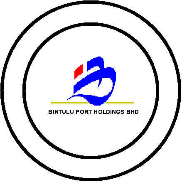 Unaudited Condensed ConsolidatedFinancial Statements30 September 2022UNAUDITED CONDENSED CONSOLIDATED STATEMENTS OF FINANCIAL POSITION AS AT 30 SEPTEMBER 2022UNAUDITED CONDENSED CONSOLIDATED STATEMENTS OF FINANCIAL POSITION AS AT 30 SEPTEMBER 2022 (Continued)The unaudited condensed consolidated statements of financial position should be read in conjunction with the audited financial statements of the Group for the year ended 31 December, 2021 and the accompanying explanatory notes attached to the interim financial statements.UNAUDITED CONDENSED CONSOLIDATED STATEMENTS OF COMPREHENSIVE INCOME FOR THE THIRD QUARTER ENDED 30 SEPTEMBERNote: Certain comparative figures were reclassified to conform with current year presentation. The unaudited condensed consolidated statements of comprehensive income should be read in conjunction with the audited financial statements of the Group for the year ended 31 December 2021 and the accompanying explanatory notes attached to the interim financial statements.Unaudited Condensed consolidated statementS of changes in equityFOR THE NINE MONTHS ENDED 30 SEPTEMBER 2022 & 30 SEPTEMBER 2021Note: 1  	The foreign currency translation arises due to exchange difference on translation of the financial statements of a foreign entity. The unaudited condensed consolidated statements of changes in equity should be read in conjunction with the audited financial statements of the Group for the year ended 31 December, 2021 and the accompanying explanatory notes attached to the interim financial statements. UNAUDITED Condensed consolidated STATEMENTs OF CASH FLOWFOR THE NINE MONTHS ENDED 30 SEPTEMBER 2022 & 30 SEPTEMBER 2021 UNAUDITED Condensed consolidated STATEMENT OF CASH FLOWFOR THE NINE MONTHS ENDED 30 SEPTEMBER 2022 & 30 SEPTEMBER 2021 (Continued)UNAUDITED Condensed consolidated STATEMENT OF CASH FLOWFOR THE NINE MONTHS ENDED 30 SEPTEMBER 2022 & 30 SEPTEMBER 2021 (Continued)The unaudited condensed consolidated statements of cash flow should be read in conjunction with the audited financial statements of the Group for the year ended 31 December, 2021 and the accompanying explanatory notes attached to the interim financial statements.SELECTED EXPLANATORY NOTES ON QUARTERLY FINANCIAL REPORT FOR THE THIRD QUARTER ENDED 30 SEPTEMBER 2022PART A.	EXPLANATORY NOTES PURSUANT TO MFRS 134A1.	Corporate InformationThe company is a public limited company, incorporated and domiciled in Malaysia, and is listed on the Main Market of the Bursa Malaysia Securities Berhad.A2.	Basis of PreparationThe condensed consolidated interim financial statements for the quarter ended 30 September 2022 have been prepared in accordance with MFRS 134 Interim Financial Reporting and paragraph 9.22 of the Listing Requirements of Bursa Malaysia Securities Berhad. These condensed consolidated financial statements also comply with IAS 34 Interim Financial Reporting issued by the International Accounting Standards Board. The condensed consolidated interim financial statements have been prepared under the historical cost convention and should be read in conjunction with the audited financial statements of the Group for the year ended 31 December, 2021.  These explanatory notes attached to the interim financial statements provide an explanation of events and transactions that are significant to an understanding of the changes in the financial position and performance of the Group since the year ended 31 December, 2021.The financial statements of the Group are presented in Ringgit Malaysia (“RM”) and all are rounded to the nearest thousand (RM’000) except when otherwise indicated.A3.	Significant Accounting Policies The significant accounting policies adopted are consistent with those of the audited financial statements for the year ended 31 December 2021.The following pronouncements were issued by the MASB and are to become effective for annual periods beginning on or after 1 January 2022: Amendments to MFRS 16: Covid-19 – Related Rent ConcessionsAmendments to MFRS 3: Reference to the Conceptual FrameworkAmendments to MFRS 116: Property, Plant and Equipment – Proceeds before Intended Use Amendments to MFRS 137: Onerous Contracts – Cost of Fulfilling a Contract Annual Improvements to MFRS Standards 2018 – 2020MFRS 17: Insurance Contracts Amendments to MFRS 17: Insurance ContractsA3.	Significant Accounting Policies (Continued)Amendments to MFRS 101: Classification of Liabilities as Current or Non-currentAmendments to MFRS 101: Disclosure of Accounting Policies Amendments to MFRS 108: Definition of Accounting EstimatesAmendments to MFRS 112: Income Taxes: Deferred Tax related to Assets and Liabilities arising from a Single TransactionAmendments to MFRS 10 and MFRS 128: Sale or Contribution of Assets between an Investor and its Associate or Joint VentureThe adoption of the above did not have any significant effects on the interim financial report upon initial application. A4.	Changes in EstimatesThere were no other changes in estimates that have had a material effect in the current interim results.A5.	Changes in the Composition of the GroupThere were no changes in the composition of the Group for the current quarter and financial year-to date.A6.	Segmental ReportingThe Group reporting is organised and managed into two major business segments based on the nature of services provided, which requires different business and marketing strategies. The reportable segments are summarised as follows:a.	Port operations – the provision of port services and construction services which include construction of port facilities, handling of cargo for liquefied natural gas, petroleum products, liquefied petroleum gas, general cargo, container, dry bulk cargo and other ancillary services; andb.	Bulking services- the provision of bulking installation facilities for palm oil, edible oils, vegetable oils, fats and its by-products.Except as indicated above, no reporting segments has been aggregated to form the above reportable operating segments.Management monitors the operating results of its business units separately for the purpose of making decisions about resource allocation and performance assessment. Segment performance is evaluated based on operating profit or loss which, in certain respects, may be measured differently from operating profit or loss in the consolidated financial statements.A6.	Segmental Reporting (Continued)A subsidiary, Bintulu Port Sdn. Bhd., has secured a contract to provide pilotage and towage services at Muara District, Brunei Darussalam from 1 February 2020 until 31 July 2022. Currently, Bintulu Port has secured a one-year contract to provide pilotage service at Brunei from August 2022. No segmental reporting by geographical information is provided as the Group’s operation outside Malaysia is not significant.A6.	Segmental Reporting (Continued)A7.	Comments about Seasonal or Cyclical FactorsThe revenue from port’s services and bulking services is subject to the seasonal and cyclical factors of the respective industries.A8.	Unusual Items due to their Nature, Size or IncidenceThere were no unusual items for the current quarter and financial year-to-date.A9.	Tax Expensei.	Tax expense comprises:ii.	Effective tax rate  The effective tax rate for the current year is higher compared to statutory rate primarily due to losses of a subsidiary which cannot be set off against taxable profits made by other subsidiaries and certain expenses which are not deductible for tax purposes. Furthermore, there is additional tax expense due to recognition of one-off Prosperity Tax rate of 33%. A10.	Earnings Per ShareBasic earnings per share is calculated by dividing the net profit attributable to shareholders by the number of ordinary shares in issue during the period.        A11.	Dividends PaidDuring the Board Meeting held on 25th May 2022, the Board has recommended a second interim single tier dividend of 3.00 sen per share on 460,000,000 ordinary shares, amounting to RM13,800,000 in respect of the period ended 30th June 2022 (previous corresponding period interim single tier dividend of 3.00 sen per share on 460,000,000 ordinary shares).  This dividend was subsequently paid on 6th October 2022.A12.	Debt and Equity SecuritiesThere was no issuance, cancellation, repurchase, resale and repayment of debt and equity securities for the current quarter and financial year-to-date.A13.	Significant EventsThe concession period of Bintulu Port Sdn. Bhd. (BPSB) under the Privatisation Agreement will end on 31st December 2022. The Government through Unit Kerjasama Awam Swasta (UKAS) vide letter dated 8 October 2014 had in principle approved the extension of concession for BPSB to operate Bintulu Port for another 30 years (2023 – 2052) subject to the terms and conditions to be agreed upon by the parties.The parties are in the midst of finalising the terms and conditions for the new concession agreement. In the meantime, an Interim Agreement has been signed on 24 November 2022 for six months from 1 January 2023.  There were no material events subsequent to the end of the reporting period that have not been reflected in the financial statements.A14.	Valuation of Property, Plant and EquipmentThere has not been any valuation of property, plant and equipment for the Group.A15.	Contingent Liabilities or Contingent AssetsThere were no other contingent liabilities or contingent assets during the quarter under review.A16.	Acquisitions and Disposals of Property, Plant and EquipmentThere were no major acquisitions and disposal of property, plant and equipment during the quarter under review.A17.	CommitmentsAs at 30 September 2022, the commitments were as follows:A19.	Significant Related Party TransactionsThe directors are of the opinion that all the transactions above have been entered into in the normal course of business and have been established on terms and conditions that are not materially different from that obtainable in transactions with unrelated parties.PART B.	EXPLANATORY NOTES PURSUANT TO APPENDIX 9B OF THE LISTING REQUIREMENTS OF BURSA MALAYSIA SECURITIES BERHADB1.	Review of Performance  Quarter Ended 30 September 2022 compared to Quarter Ended 30 September 2021The Group registered a profit before taxation amounting to RM44.85 million in the current quarter against RM24.89 million achieved in the preceding year corresponding quarter.   The Group’s operating revenue of RM198.13 million for the current quarter is higher by RM25.95 million (15.07%) compared to RM172.18 million achieved in the corresponding quarter. The revenue recorded from port’s services at Bintulu Port is RM141.80 million in Q3 2022 as compared to RM125.01 million achieved in Q3 2021. The revenue generated from the operation at Samalaju Industrial Port during the quarter under review is RM44.26 million against RM35.42 million in corresponding year quarter. The revenue from bulking facilities is RM12.07 million as against RM11.75 million in Q3 2021. B1.	Review of Performance (Continued)Revenue from construction services for concession infrastructure of RM0.99 million was recognized in Q3 2022 whilst RM0.55 million was recognized in Q3 2021. The corresponding cost of construction for concession was also recognized for the quarters under review. This is recognition of revenue and expenditure under IC Interpretation 12: Service Concession Arrangements.   The expenditure during the quarter under review is RM166.47 million (Q3 2021: RM166.22 million).  There have been no other material factors affecting the earnings and/or revenue of the Group for the current quarter under review.Nine months ended 30 September 2022 compared to nine months ended 30 September 2021	The achieved profit before tax of RM130.49 million for the nine months ended 30 September 2022, is higher by RM38.27 million (41.50%) compared to nine months ended 30 September 2021 of RM92.22 million.	The Group’s operating revenue of RM590.40 million for the nine months ended 30 September 2022 is higher by RM51.31 million (9.52%) compared to nine months of preceding year. Revenue generated from port’s services at Bintulu Port is RM433.64 million as against RM407.49 million during the nine months of preceding year. Samalaju Industrial Port generated RM125.63 million of revenue compared to RM100.15 million of revenue generated during the nine months of preceding year. The revenue from bulking facilities is RM31.13 million as against RM31.45 million during the period under review.   Revenue from construction services for concession infrastructure of RM1.30 million was recognized against RM3.04 million in nine months of preceding year. The corresponding cost of construction for concession were also recognized. The expenditure during the period under review of RM481.58 million is higher by RM7.79 million compared to RM473.79 million of the preceding year. The increase in expenditure during the period under review is mainly due to higher fuel expenses, higher service contract and repair and maintenance cost.There have been no other material factors affecting the earnings and/or revenue of the Group for the period under review.B2.	Material Changes in the Quarterly Results compared to the Results of the Preceding QuarterThe pre-tax profit for the third quarter of 2022 amounting to RM44.85 million is higher compared to RM29.42 million achieved in the preceding quarter.  The Group’s operating revenue is higher by RM3.97 million from RM194.16 million achieved in Q2 2022 to RM198.13 million in Q3 2022. Revenue contribution from the handling of cargoes and vessel calls at Bintulu Port in Q3 2022 is RM141.80 million as against RM145.43 million in Q2 2022. Revenue at Samalaju Industrial Port is higher by RM4.80 million from RM39.46 million in Q2 2022 to RM44.26 million in Q3 2022. The revenue from the bulking services is higher by RM2.80 million from RM9.27 million in Q2 2022 to RM12.07 million in Q3 2022.   Revenue from construction services on concession infrastructure recognized in Q3 2022 is RM0.99 million whilst revenue from construction services on concession infrastructure of RM0.32 million was recognized in Q2 2022. The corresponding cost of construction were also recognized during the quarter under review. The expenditure during the quarter under review is lower by RM2.79 million from RM169.25 million in Q2 2022 to RM166.47 million in Q3 2022 mainly due to reduction in amortisation cost as certain intangible assets are fully amortised.There were no other unusual items affecting profits for the current quarter.B3.	Current Year’s Prospects  The Group expect to perform better in the year 2022 spurred by the positive growth from the cargo handled at Samalaju Port as well as cargo from LNG, palm oil and container at Bintulu Port. Revenue from handling of LNG cargo will remain as the main contributor to the Group despite the disruption caused by the Petronas’s Sarawak Sabah Gas Pipeline (SSGP) incident that happened towards end September 2022.B4.	Board of Directors Statement on Internal TargetsThe Company did not announce or disclose any internal management targets in a public document.B5.	Profit Forecast or Profit GuaranteeThe Company did not announce or disclose any profit forecast or profit guarantee in a public document.B6.	Corporate ProposalsThere were no corporate proposals announced during the reporting date.B7.	Loans and BorrowingsSukuk MurabahahSamalaju Industrial Port Sdn. Bhd., a wholly-owned subsidiary of Bintulu Port Holdings Berhad (BPHB), has entered into a Sukuk Programme which has a tenure of 20 years from date of first issuance and has a limit of RM950 million in nominal value. It is based on the Shariah principle of Murabahah (via a Tawarruq arrangement) involving selected Shariah compliant commodities (“Sukuk Murabahah”). The Sukuk programme is unsecured. It is back by an irrevocable and unconditional guarantee by Bintulu Port Holdings Berhad as the guarantor. The proceeds from the issuance under the Sukuk Murabahah shall be utilised by the subsidiary for the payment of fees and expenses relation to the Sukuk Programme, funding of the initial Financial Service Reserve Account Minimum Required Balance, capital expenditure, payments of Periodic Distributions to beneficial holders during construction and working capital requirements all of which shall be in relation to the Project.Summary of the Sukuk Murabahah is tabulated below:There were no other borrowings and debt securities at the end of the reporting period.B8.	Gains/Losses Arising from Fair Value Changes to Financial LiabilitiesAll financial liabilities of the Group are classified as other payables, loan and borrowings and concession lease payables.Gains and losses are recognised in the statement of comprehensive income when the liabilities are derecognised as well as through the amortisation process.  In the Group, other payables are carried at amortised costs which are not materially different from the fair value.Loan and borrowings are recognised initially at fair value, net of transaction costs incurred, and subsequently measured at amortised cost using the effective interest method.B9.	Material Litigation There is no material litigation against the company as at the end of the reporting period.B10.	Dividend ProposedThe Board has recommended a third interim single tier dividend of 3.00 sen per share on 460,000,000 ordinary shares, amounting to RM13,800,000 in respect of the financial year ending 31 December 2022 (previous corresponding period: third interim single tier dividend of 3.00 sen per share on 460,000,000 ordinary shares amounting to RM13,800,000).  The total interim single tier dividend for the current financial year is 11.00 sen per share  (previous corresponding year: 9.00 sen per share).Shareholders who are on the Register of Members at the close of business on 13th December 2022 will be entitled for the dividend. The dividend payment date is 28th December 2022.B11.	Audit ReportThe audit report of the previous annual financial statements for the year ended 31st December 2021 was not subject to any qualification.B12.	Authorisation for IssueThe interim financial statements were authorised for issue by the Board of Directors on 24th November 2022.BY ORDER OF THE BOARDROSLI BIN IDRIS(MIA15730)Company SecretaryDate: 25th November 202230 September, 202231 December, 2021(UNAUDITED)(AUDITED)RM'000RM'000ASSETSASSETSNon- current assetsNon- current assets  Property, plant and equipment  Property, plant and equipment228,247251,487  Right of use assets  Right of use assets50,35556,073  Intangible assets  Intangible assets1,280,6301,390,876  Deferred tax assets  Deferred tax assets341,059337,367  Trade and other receivables  Trade and other receivables10,42710,3581,910,7182,046,161Current assetsCurrent assets  Inventories  Inventories3,8243,623  Tax recoverable  Tax recoverable11,09518,177  Trade and other receivables  Trade and other receivables87,01987,468  Investment in securities  Investment in securities349,454306,426  Cash and cash equivalents  Cash and cash equivalents771,301690,4091,222,6931,106,103TOTAL ASSETSTOTAL ASSETS3,133,4113,152,26430 September, 202231 December, 2021(UNAUDITED)(AUDITED)RM'000RM'000EQUITIES AND LIABILITIESEQUITIES AND LIABILITIESEquity attributable to equity holders of the parentEquity attributable to equity holders of the parent  Share capital  Share capital890,818890,818  Foreign currency translation reserve  Foreign currency translation reserve789105  Retained earnings  Retained earnings840,587799,174Total EquityTotal Equity1,732,1941,690,097Non-current liabilitiesNon-current liabilities  Other Payables  Other Payables76,80367,209  Loan and borrowings  Loan and borrowings942,978941,848  Lease liabilities  Lease liabilities147,862174,163  Provisions  Provisions70,18827,4361,237,8311,210,656Current liabilitiesCurrent liabilities  Other payables  Other payables49,29939,072  Lease liabilities  Lease liabilities85,664166,805  Provisions  Provisions27,83544,248  Income tax payable  Income tax payable5881,386163,386251,511Total liabilitiesTotal liabilities1,401,2171,462,167TOTAL EQUITY AND LIABILITIESTOTAL EQUITY AND LIABILITIES3,133,4113,152,264NET ASSET PER SHARE (RM)NET ASSET PER SHARE (RM)3.773.67Individual quarterIndividual quarter  Cumulative quarter   Cumulative quarter 	ending 30 September	ending 30 SeptemberChangesending 30 Septemberending 30 SeptemberChanges2022RM’0002021RM’000%2022RM’0002021RM’000%Revenue from operations198,130172,17715.07590,399539,0869.52Revenue from construction services 98654979.601,3023,039(57.16)199,116172,72615.28591,701542,1259.14Other income8,41515,220(44.71)8,94815,993(44.05)Cost of construction services(986)(549)79.60(1,302)(3,039)(57.16)Staff costs(34,546)(29,845)15.75(106,931)(97,022)10.21Maintenance and operational supplies(45,406)(39,253)15.68(120,901)(112,300)7.66Administrative expenses(14,897)(18,877)(21.08)(31,615)(30,037)5.25Amortisation(35,400)(39,734)(10.91)(112,496)(119,047)(5.50)Depreciation(17,406)(17,878)(2.64)(52,446)(53,090)(1.21)Provision for replacement cost(1,936)(1,641)17.98(5,807)(5,843)(0.62)(150,577)(147,777)1.89(431,498)(420,378)2.65Operating Profit 56,95440,16941.79169,151137,74022.80Finance cost(16,879)(18,991)(11.12)(51,381)(56,449)(8.98)Finance income 4,7713,70828.6712,72110,92616.43Profit before tax44,84624,88680.21130,49192,21741.50Income tax expense(16,188)(3,125)418.02(38,478)(25,835)48.94Profit net of tax, representing total      comprehensive income for the period28,65821,76131.6992,01366,38238.61Basic earnings per share (sen)6.234.7331.6920.0014.4338.61Share capitalRetained EarningsForeign translation reserveTotalRM’000RM’000RM’000RM’000Opening balance at 1 January, 2022890,818799,1741051,690,097Total comprehensive income-92,013-92,013Foreign currency translation1--684684Transaction with ownersDividend paid / payable-(50,600)-(50,600)Closing balance at 30 September, 2022890,818840,5877891,732,194Opening balance at 1 January, 2021890,818486,583541,377,455Net profit for the period-66,382-66,382Foreign currency translation1--1616Transaction with ownersDividend payables-(36,800)-(36,800)Closing balance at 30 September, 2021890,818516,165701,407,0539 months ended9 months ended30 September, 202230 September, 2021RM’000RM’000Operating activitiesProfit before tax130,49192,217   Adjustments for:   Amortisation of intangible assets112,496119,047   Depreciation of property, plant and equipment26,24025,608   Depreciation of right of use26,20627,482   Finance cost – Unwinding of discount14,82318,761   Finance cost – Borrowings36,55837,688   Loss / (Gain) on disposal of property, plant and equipment149(1)   Loss on fair value of investments in securities4,9589,258   Realised loss in foreign exchange253678   Provision for staff gratuities448-   Provision for maintenance dredging costs24,47329,068   Provision for replacement cost5,8075,843   MFRS 16 adjustment(1,766)-   Income from sublease(518)(517)       Dividend income from investment(7,984)(15,150)   Interest income(12,203)(10,409)      Total adjustments229,940247,356    Operating cash flows before changes in     working capital360,431339,573Changes in working capital   Receivables12,91013,638   Payables(19,043)332Total changes in working capital(6,133)13,970Cash generated from operating activities   354,298353,5439 months ended9 months ended30 September, 202230 September, 2021RM’000RM’000    Payment of concession arrangements(108,932)(108,709)    Payment of lease liabilities(29,550)(29,819)    Payment of dredging cost(5,897)(3,847)    Income tax paid(35,885)(43,001)    Director gratuities paid(37)(139)    Staff gratuities paid(2,541)(2,532)Cash flows from operating activities171,456165,496   Investing activitiesInterest received11,05310,074Purchase of property, plant and equipment(5,405)(6,955)Increase in intangible assets(2,280)(7,693)Proceeds from disposal of property, plant and equipment267-Changes in investment in Securities(40,002)(69,824)Net cash flows used in investing activities   (36,367)(74,398)Financing ActivitiesDividend paid              Repayment of profit expense on SUKUK(36,800)(18,660)(23,000)(18,763)Net Cash flows used in financing activities   (55,460)(41,763)Net increase in cash and cash equivalents                        79,629                      49,335Effects of exchange rate changes                          1,263                             11Cash and cash equivalents at 1 January                      671,644                    648,539Cash and cash equivalents at 30 September752,536697,8859 months ended9 months ended30 September, 2022 30 September, 2021RM’000RM’000Cash and cash equivalents comprise:Deposits and REPO with licensed financial institutions755,109711,195Cash and Bank Balances16,1925,455771,301716,650    Less: Deposit with maturity period of more than 3 months(18,765)(18,765)752,536697,8859 months ended 30 September 2022Port Operation RM’000Bulking Services RM’000Others RM’000Adjustments and eliminations RM’000Consolidated RM’000Revenue:External customers560,57431,127--591,701Inter-segment8,0364,285153,386(165,707)-Total revenue568,61035,412153,386(165,707)591,701Results:Segment profit129,36212,250109,194(120,315)130,491Assets:Segment assets2,761,491177,9951,299,219(1,105,294)3,133,411Liabilities:Segment liabilities1,405,94331,82930,512(67,067)1,401,2179 months ended 30 September 2021Port Operation RM’000Bulking Services RM’000Others RM’000Adjustments and eliminations RM’000Consolidated RM’000Revenue:External customers510,67831,447--542,125Inter-segment8,1214,117157,679(169,917)-Total revenue518,79935,564157,679(169,917)542,125Results:Segment profit79,53713,910122,028(123,258)92,217Assets:Segment assets2,589,990176,4511,262,011(1,105,597)2,922,855Liabilities:Segment liabilities1,520,86732,14731,627(68,839)1,515,802Current year quarterCurrent year to date30 September 202230 September 2022		RM’000RM’000Current tax expense16,34842,147Deferred tax(160)(3,669)16,18838,478      Current year quarter      Current year quarterCurrent year-to-dateCurrent year-to-date30 September30 September30 September30 September2022RM’0002021RM’0002022RM’0002021RM’000Net profit attributable to shareholders (RM’000)28,65821,76192,01366,382Number of ordinary shares in issue (‘000)460,000460,000460,000460,000Basic earnings per share (sen)6.234.7320.0014.439 months ended9 months ended30 September 202230 September 2021RM’000RM’000OrdinaryInterim Single Tier Dividend for 20202020 –  2.00 Sen Per Share Single Tier Fourth             Interim Dividend, paid on 15th April 2021-9,200Interim Single Tier Dividend for 20212021 –  3.00 Sen Per Share Single Tier First             Interim Dividend, paid on 3rd August 2021-13,800Interim Single Tier Dividend for 20222021 –  3.00 Sen Per Share Single Tier Fourth             Interim Dividend, paid on 14th April 202213,800-2022 – 5.00 Sen Per Share Single Tier First            Interim Dividend, paid on 2nd August 202223,000- TOTAL PAID36,80023,000RM’000Approved and contracted for :  Property, plant and equipment / Intangible assets 33,469Approved but not contracted for :  Property, plant and equipment / Intangible assets 1,09034,559Current year quarterCurrent year-to-date30 September 202230 September 2022RM’000RM’000a)Transactions with subsidiaries of a substantial shareholder, Petroliam Nasional Berhad:Transactions with subsidiaries of a substantial shareholder, Petroliam Nasional Berhad:Transactions with subsidiaries of a substantial shareholder, Petroliam Nasional Berhad:Rendering of services:  Malaysia LNG Sdn.Bhd34,854103,712  Petronas Carigali Sdn. Bhd.2,7306,856  Petronas Dagangan Berhad5021,539  Petronas Chemical Marketing (L) Ltd230441  Petronas Floating LNG 1 (L) Ltd46,17546,175  Vestigo Petroleum Sdn. Bhd.126339Purchases of fuel and lubricants:  Petronas Dagangan Berhad(7,022)(18,529)b)Transactions with subsidiaries of a substantial shareholder, State Financial Secretary (Sarawak Government):Transactions with subsidiaries of a substantial shareholder, State Financial Secretary (Sarawak Government):Transactions with subsidiaries of a substantial shareholder, State Financial Secretary (Sarawak Government):Purchases of gas fuel:  Petroleum Sarawak Berhad(1,002)(2,209)Individual quarterIndividual quarter  Cumulative quarter   Cumulative quarter ending 30 Septemberending 30 SeptemberChangesending 30 Septemberending 30 SeptemberChanges2022RM’0002021RM’000%2022RM’0002021RM’000%Revenue from operations198,130172,17715.07590,399539,0869.52Revenue from construction services 98654979.601,3023,039(57.16)199,116172,72615.28591,701542,1259.14Other income8,41515,220(44.71)8,94815,993(44.05)Cost of construction services(986)(549)79.60(1,302)(3,039)(57.16)Operating expenses(94,849)(87,975)7.81(259,447)(239,359)8.39Amortisation (35,400)(39,734)(10.91)(112,496)(119,047)(5.50)Depreciation(17,406)(17,878)(2.64)(52,446)(53,090)(1.21)Provision for replacement cost(1,936)(1,641)17.98(5,807)(5,843)(0.62)(150,577)(147,777)1.89(431,498)(420,378)2.65Operating Profit 56,95440,16941.76169,151137,74022.80Finance cost(16,879)(18,991)(11.12)(51,381)(56,449)(8.98)Finance income 4,7713,70828.6712,72110,92616.43Profit before tax44,84624,88680.21130,49192,21741.50Current Quarter Ended 30 September 2022RM’000Preceding Quarter Ended 30 June 2022RM’000ChangesCurrent Quarter Ended 30 September 2022RM’000Preceding Quarter Ended 30 June 2022RM’000ChangesCurrent Quarter Ended 30 September 2022RM’000Preceding Quarter Ended 30 June 2022RM’000%Revenue from operations198,130194,1642.04Revenue from construction services986317211.04199,116194,4812.38Other income8,4153242,497.22Cost of construction services(986)(317)211.04Operating expenses(94,849)(94,024)0.88Amortisation(35,400)(38,614)(8.32)Depreciation(17,406)(17,659)(1.43)Provision for replacement cost(1,936)(1,936)-(150,577)(152,550)(1.29)Operating profit56,95442,25534.79Finance cost(16,879)(17,023)(0.85)Finance income 4,7714,18713.95Profit before taxation 44,84629,41952.44Current year quarterCurrent year quarter30 September 202230 September 2021MaturityRM’000RM’000Non-currentUnsecured:Sukuk Murabahah942,978941,467Year of IssuanceNominal amountProfit payment ratesYield-to-maturityTenureRedemption DatesRM’ million% p.a.%p.a.YearsYears20157005.05 – 5.655.30 – 6.008 - 142023 – 202920162504.503.48 – 3.4917 - 202033 – 2036